		Gottesdienstordnung 		vom 16.07.2022 bis 07.08.2022 		Pfarrgemeinde St. Josef Bamberg-Gaustadt		16. – 18. Woche im Jahreskreis C16.07.	Samstag	Gedenktag Unserer Lieben Frau auf dem Berge Karmel	14:30	Taufe Tauffeier für Elena Schloßmacher und Tobias Pfister 17.07.	Sonntag	16. Sonntag im JahreskreisGen 18, 1-10a / Kol 1, 24-28  / Lk 10, 38-42 	Kollekte für die Pfarrei	10:00	Eucharistiefeier und Hauskommunion
 für + Werner Schrepfer / (für + Robert Möhrlein zum Jahrestag) / (für + Erika Krug) / (für ++ Marek u. Janina Usarewicz) / (für ++ Familie Loch u. Muser) / (für + Paul Zachas) 20.07.	Mittwoch	Hl. Margareta, Jungfrau, Märtyrin, hl. Apollinaris, Bischof, Märtyrer	18:30	Pfarrgottesdienst  23.07.	Samstag	Hl. Birgitta von Schweden, Ordensgründerin, Schutzpatronin Europas	14:30	Tauffeier für Mathilda Hau und Lukas Pfister 24.07.	Sonntag	17. Sonntag im JahreskreisGen 18, 20-32 / Kol 2, 12-14  / Lk 11, 1-13 	Kollekte für die kirchliche Jugendpflege und -fürsorge	10:00	Eucharistiefeier für ++ Familie Pfister, Lechner u. Reichert / (für ++ Lambert Usarewicz u. Angeh.) / (für + Kurt Tradler) 27.07.	Mittwoch	Mittwoch der 17. Woche im Jahreskreis	18:30	Pfarrgottesdienst30.07.	Samstag	Hl. Petrus Chrysologus, Bischof von Ravenna, Kirchenlehrer	13:00	Trauung Daniel Philipp u. Vanessa Oullet-Petry 31.07.	Sonntag	18. Sonntag im JahreskreisKoh 1, 2; 2, 21-23 / Kol 3, 1-5.9-11  / Lk 12, 13-21 	Kollekte für die Pfarrei	10:00	Eucharistiefeier für + Helmuth Dünkel / (für ++ Familie Schrepfer) / (für + Norbert Mahr)03.08.	Mittwoch	Mittwoch der 18. Woche im Jahreskreis	18:30	Pfarrgottesdienst06.08.	Samstag	Verklärung des Herrn      	Kollekte für die Pfarrei	14:30	Tauffeier für Elias Baumgärtner 07.08.	Sonntag	19. Sonntag im JahreskreisWeish 18, 6-9 / Hebr 11, 1-2.8-19  / Lk 12, 32-48 	Kollekte für die Pfarrei	10:00	Eucharistiefeier für ++ Theodor u. Anna Wohlpart / (für Finny Schug) / (für + Barbara Phuhlmann, Eltern u. Schwiegereltern)Beichtgelegenheit jederzeit nach VereinbarungEucharistiefeiern im Seniorenzentrum St. Josef: Täglich um 9.30h, freitags 9.00hPfarrliche Termine: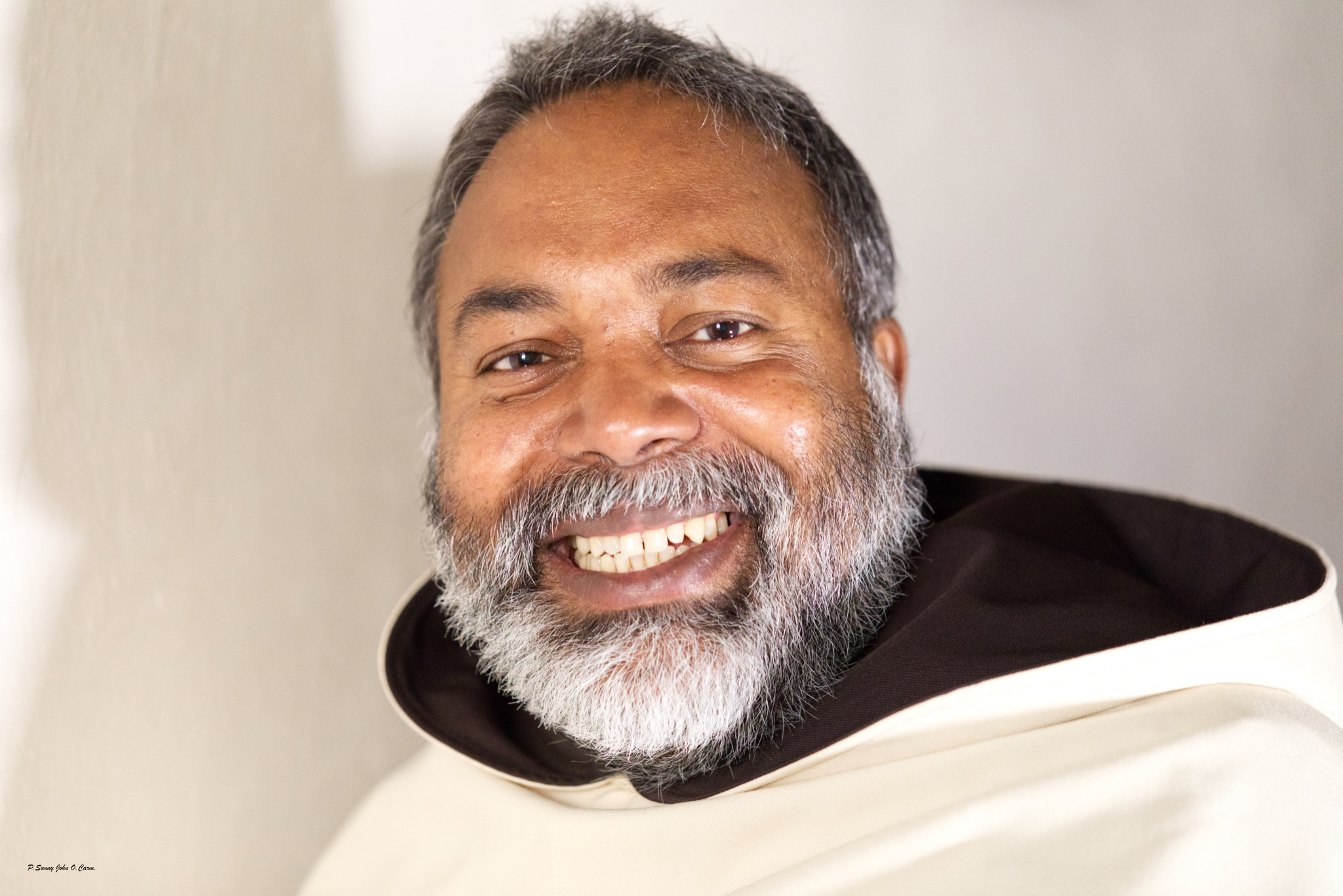 Liebe Schwestern und Brüder,Nach fast 4 Jahren in Gaustadt werde ich zum ersten September auf Wunsch meines Ordens eine neue Stelle antreten. Gaustadt war meine zweite  Pfarrstelle in Deutschland aber es war meine erste Pfarrstelle als Kaplan und Pfarrvikar. Mit sehr vielen Menschen bin ich vertraut geworden, Freundschaften sind entstanden, Herausforderungen hat man in Gremien gemeistert. Ich danke ganz herzlich allen, die mir Vertrauen geschenkt haben, die mit mir Gottesdienst und Feste gefeiert haben, die mit mir in Gremien zusammengearbeitet haben.Ich bedanke mich für die freundliche und gute Aufnahme in der Pfarrei, für die vielen gemeinsamen Zusammenkünfte und die guten Gespräche. Es war für mich eine erfahrungsreiche und schöne Zeit in Gaustadt. Wir trennen uns zwar, aber im Grunde bleiben wir eng verbunden – im Gebet und als Glieder des Leibes Christi. Ich werde Bamberg und die Kirche St. Josef , Gaustadt nicht vergessen.Ab September 2022 werde ich Pfarrvikar in Heilig Kreuz und in St Peter und Paul in dem Seelsorge Bereich Erlangen Süd mit dem Dienstsitz in St Marien. Vergelt´s Gott für die gemeinsame wertvolle Zeit! Ich wünsche Ihnen und Ihren Familien eine gute Zeit und Gottes Segen.Am Montag, 15. August um 10.00 Uhr wollen wir im Gottesdienst Mariä Aufnahme in den Himmel gemeinsam Abschied von Pater Sunny nehmen. Bitte notieren Sie sich diesen Termin bereits in Ihrem Kalender.Die Renovabis Kollekte zu Pfingsten ergab eine Summe von € 421,25. Herzlichen Dank an alle Spender.
_______________________________________________________________________________________Unser Pfarrfest war ein voller Erfolg, viele Menschen, besonders auch viele Familien mit ihren Kindern waren gekommen um mit uns gemeinsam Gottesdienst zu feiern und die neuen Mini`s einzuführen und zu segnen.
Beim anschließenden gemütlichen Beisammensein bei Kaffee und Kuchen, Bratwurst, Steak und Brotzeiten und einem bunten Programm und musikalischen Gestaltung für Groß und Klein feierten wir bis spät in die Nacht!!Erfreulich auch das zum Schluss alle mit angepackt haben das wieder alles an Ort und Stelle aufgeräumt wurde.Die Arbeit hat sich gelohnt wir erzielten einen stolzen Gewinn von knapp € 2.000,00 der für pfarrliche Zwecke verwendet wird!!Herzlichen Dank nochmals an ALLE!!!
_______________________________________________________________________________________Am Freitag, 08.07.2022 empfingen 20 Jugendliche aus unserem Seelsorgebereich in unserer Pfarrkirche St. Josef das Sakrament der Firmung durch Domdekan Herrn Dr. Hubert Schiepek.Wir danken allen die dazu beigetragen haben das wir ein schönes Fest feiern konnten und anschließend bei einem kleinen Stehempfang neben der Kirche noch Gelegenheit hatten miteinander ins Gespräch zu kommen.
_______________________________________________________________________________________Die Pfarrbüros im katholischen Seelsorgebereich Bamberger Westen sind in der Zeit vom 18.07.2022 bis 09.09.2022 wie folgt für den Publikumsverkehr geöffnet bzw. telefonisch erreichbar:

Öffnungszeiten/ telefonische Erreichbarkeit:
St. Josef/Gaustadt:ÖZ:  Montag/ Mittwoch / Freitag von 10 - 12 Uhr
Tel: Montag/ Mittwoch / Freitag von 09 - 12 Uhr
An den folgenden Tagen ist das Pfarrbüro ganztägig weder geöffnet noch telefonisch erreichbar (Anrufbeantworter wird abgehört):
Am Montag, 18.07.2022 und immer am DonnerstagDompfarrei (hier ab dem 01.08.2022):
ÖZ: Montag/ Dienstag/ Donnerstag/ Freitag von 10 - 12 Uhr
Tel: Montag/ Dienstag/ Donnerstag/ Freitag von 09 - 12 Uhr
An den folgenden Tagen ist das Pfarrbüro ganztägig weder geöffnet noch telefonisch erreichbar (Anrufbeantworter wird abgehört):
Mittwoch
In dringenden Fällen kann gerne ein gesonderter Termin vereinbart werden, bitte rufen Sie uns zur Terminvereinbarung innerhalb der telefonischen Erreichbarkeitszeiten an.
Außerhalb der o.g. Zeiten ist der Anrufbeantworter geschaltet. Dieser wird regelmäßig abgehört. In dringenden seelsorgerlichen Anliegen können Sie dort Ihr Anliegen hinterlassen, wir rufen Sie baldmöglichst zurück.
Darüber hinaus können Sie uns über das Kontaktformular auf der Homepage oder per Mail anschreiben.
Aus urlaubs- oder vertretungsbedingten Gründen kann es zusätzliche Schließzeiten geben, wir informieren hierüber über unseren Anrufbeantworter oder per Aushang.

Wir hoffen auf Ihr Verständnis und wünschen Ihnen eine schöne und erholsame Sommerzeit.

Ihr Verwaltungsteam im SSB Bamberger Westen_______________Aktuelle Meldungen finden Sie auf unserer Homepage:	                www.sb-bamberger-westen.deDi, 26.07.20.00hPfarrsaalKirchenverwaltungssitzungMi, 27.07.14.30hPfarrsaalSenioren: SommerfestSo. 31.07.-06.08.WattendorfZeltlager KJGSa, 06.08.18.00hSt. UrbanGottesdienst mit Verabschiedung von Herrn Pfarrer BambynekSa. 06.08.22.00hPfarrkircheBlues und Jazz Festival mit Tony Bulluck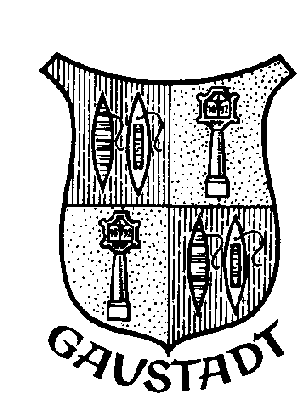 Katholisches Pfarramt Gaustadt St. JosefNeue Anschrift:
Dr.-Martinet-Str. 13a - 96049 Bamberg-GaustadtRechts neben dem Seiteneingang der KircheTel.: +49 (0951) 96588-0 – Fax: +49 (0951) 96588-32
IBAN: DE54 7705 0000 0000 1305 34BIC: BYLADEM1SKB
Kto. Nr. 130534 bei der Sparkasse Bamberg,
BLZ 770 500 00
ViSdP.: Dr. Markus Kohmann, Pfarradministrator
http://www.sb-bamberger-westen.de
st-josef.gaustadt@erzbistum-bamberg.de